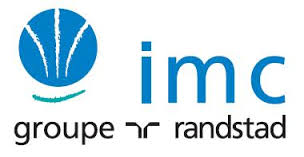 BTS SIOServices Informatiques aux OrganisationsBTS SIOServices Informatiques aux Organisations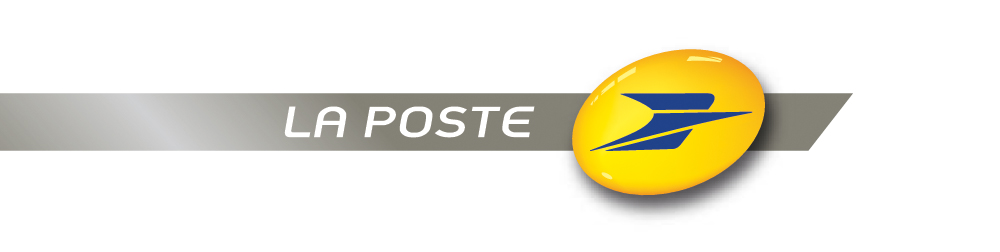 OptionSISRSession2015Costes AntoineActivité professionnelle N°7NATURE DE L'ACTIVITETravaux pratique réalisé en formation : GPOContexte  Cette procédure décrit comment l’administrateur d’un domaine peut déployer des    logiciels automatiquement aux membres de son domaine. Cela permet d’automatiser les l’installation d’applications sur plusieurs machines. Objectifs Déploiement d’application via stratégie de groupeLieu de réalisationIMC - ParisSOLUTIONS ENVISAGEABLESSCCM, OCS-GLPIDESCRIPTION DE LA SOLUTION RETENUEDESCRIPTION DE LA SOLUTION RETENUEConditions initialesInstallation manuel d’applicationConditions finalesInstallation automatisé d’applicationOutils utilisés GPO, SCRIPT silencieuxCONDITIONS DE REALISATIONCONDITIONS DE REALISATIONMatériels Serveur virtuel Windows 2008 R2Machine virtuel sous Windows 7Logiciels Exe to msiGestion de stratégie de groupeFichier texte (pour le script)Durée3 heuresContraintes  Prérequis : connaissances du fonctionnement Active directory sur un serveur virtuel ainsi qu’une machine virtuelle pour test, un contrôleur de domaineCOMPETENCES MISES EN OEUVRE POUR CETTE ACTIVITE PROFESSIONNELLE COMPETENCES MISES EN OEUVRE POUR CETTE ACTIVITE PROFESSIONNELLE A5.2.4  A5.1.3  A5.1.1  A3.3.4  A3.3.1  A3.2.1  A3.1.1  A2.3.2  A1.3.3  A1.3.4  Étude d’une technologie, d'un composant, d'un outil ou d'une méthode Suivi d'une configuration et de ses éléments Mise en place d'une gestion de configuration Automatisation des tâches d'administration Administration sur site ou à distance des éléments d'un réseau, de serveurs, …Installation et configuration d'éléments d'infrastructure  Proposition d'une solution d'infrastructure Proposition d'amélioration d'un service Accompagnement de la mise en place d'un nouveau serviceDéploiement d'un serviceDEROULEMENT DE L'ACTIVITETUTORIEL DEPLOIEMENT PAR GPO :Tutoriel de mise en place d’une GPO, c’est une façon de faire parmi les multiples possibilités de la gestion des stratégies de groupe. A l’aide d’une GPO de déploiement logiciel, un administrateur pourra attribuer lui-même une liste de logiciel à des groupes ordinateurs/d’utilisateurs au démarrage de leur session utilisateur.Au préalable, le réseau doit être basé sur AD DS (c’est-à-dire que le rôle AD DS doit être installé sur au moins un serveur. Ensuite, vous devez disposer de l’autorisation de modifier la stratégie de groupe dans le domaine. Les ordinateurs que vous voulez gérer doivent être joints au domaine, et les utilisateurs que vous voulez gérer doivent utiliser des informations d’identification du domaine pour ouvrir une session sur leur ordinateur (utilisateurs de l’ AD). Créer un partage de dossier avec ces utilisateurs, sur le serveur en question. Pour créer un dossier partagé :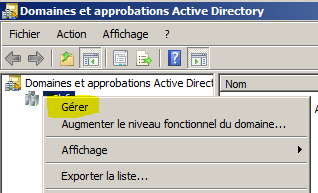 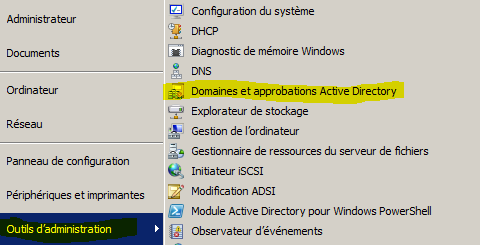 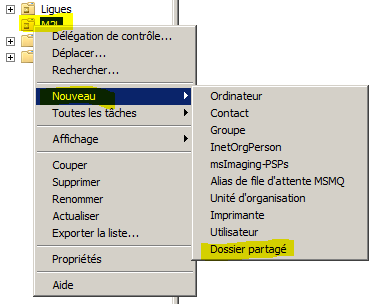 Tout d’abord, ouvrez l’application « Gestion de stratégie de groupe » :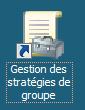 Cliquez droit sur le conteneur « Objets de Stratégie de groupe » et cliquez sur « Nouveau » :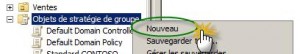 Il est aussi possible de « créer un objet GPO dans ce domaine et le lier » directement a un groupe du domaine. Nommé l’application à déployer et cliquez  sur « OK » :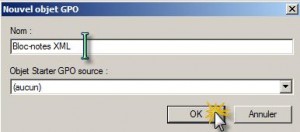 Clic droit sur la GPO que vous venez de créer et cliquez sur « Modifier » et developper l’onglet stratégie :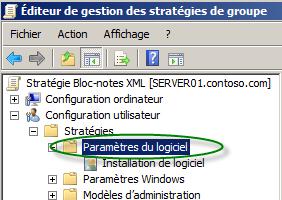 Il est aussi possible de la configurer par ordinateur. Cliquez droit sur « Installation de logiciel » puis cliquez sur « Nouveau », puis « Package » :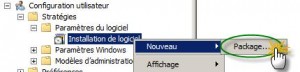 Sélectionnez votre logiciel au format « *.msi » et cliquez sur « Ouvrir » :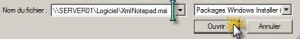 Indiquer le chemin réseau du dossier partagé. Sélectionnez « Avancé » et cliquez sur « OK » :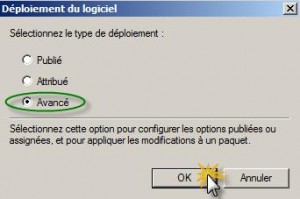 Selon vos besoins : publié / avancé / attribué, ce choix est modifiable. Ensuite, Cochez la case :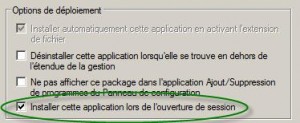 Sélectionnez le GPO « Bloc-note XML » et cliquez sur l’onglet « Etendue » :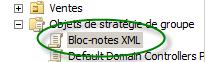 Dans la section « Filtrage de sécurité », supprimez « Utilisateurs authentifiés » et validez en cliquant sur « OK » :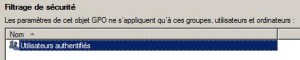 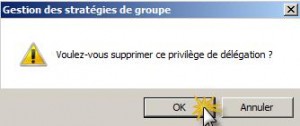 Tapez le nom du groupe qui représente les utilisateurs ou ordinateurs sur lesquels déployer l’application puis cliquez sur « OK » :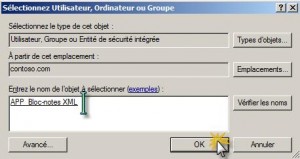 Attention, ne pas oublier de lui attribué les droits. Faites un clic droit sur le domaine ou une OU de votre choix et cliquez sur « Lier un objet de Stratégie de groupe existant » :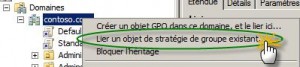 Sélectionnez votre GPO et cliquez sur « OK »  et appliquer la GPO :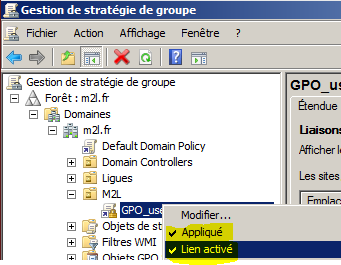 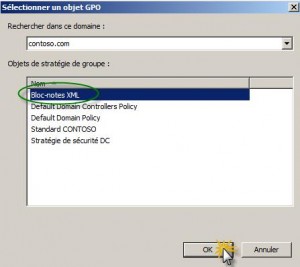 Testez votre GPO en ouvrant une session, un utilisateur appartenant au groupe lié à la GPO. Au démarrage, l’application devrait s’installer toute seule si les droits administratif sur votre domaine Active Directory le permettent. Si l’application de descend pas tout seul, forcer le déploiement à partir du client avec GPUPDATE /forceREMARQUE : Le même processus peut être déroulé si vous souhaiter installer un logiciel à des groupes de machines plutôt qu’à des groupes d’utilisateurs. A ce moment-là, la procédure ci-dessus sera légèrement différente.Aide à la réalisation:https://www.youtube.com/watch?v=WJ-vV5lIRGwhttp://tuto-informatique.aftec.fr/?p=259https://technet.microsoft.com/fr-fr/library/hh147307%28v=ws.10%29.aspxScript pour installation silencieux, adaptable pour chaque .exe ou .msi :@echo off 
echo Installation de firefox 2 en cours 
start /wait %systemdrive%\Apps\internet\firefox\firefox.exe /S 
echo.CONCLUSIONIl existe des combinaisons importantes de possibilités à mettre en œuvre avec les GPO. Les GPO facilitent la gestion de vos postes et utilisateurs, diminueront le temps passé à installer des logiciels.Il est préférable de tester une GPO avant de le déploiement de masse.EVOLUTION POSSIBLEGPMC : console pour gérer des GPOs